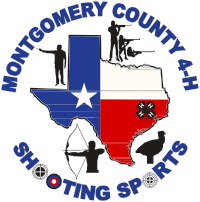 2022 Gulf Coast BB Gun, Air Rifle & Archery Match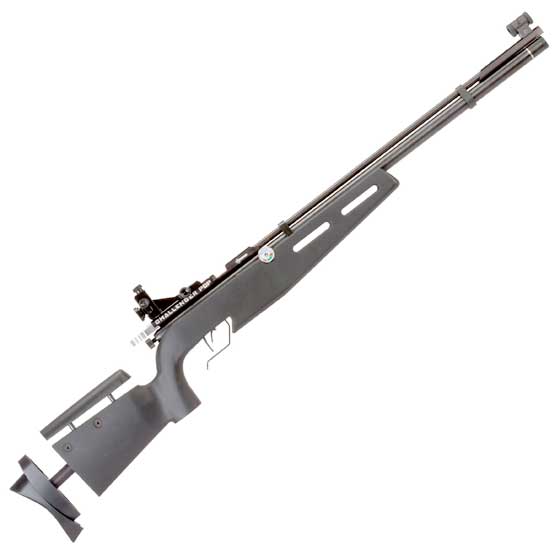 When:  Sunday, February 6, 2022Time:  8:00 A.M. – 5:00 P.M. 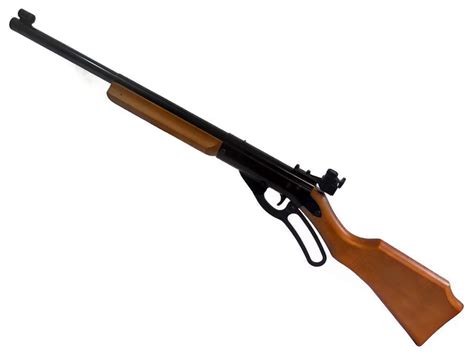 Where:  Montgomery County Fairgrounds Conroe, TXHosted by:  Montgomery 4-H Shooting Sports Events:  NRA Approved 5 meter BB gun (4 x 10 with written test)10 meter sporter air rifle (3 x 20) PSKArchery:  Bow Classes - Compound/NASP/Barebow/Recurve (40 cm target face) Junior distance will be 9 meters. Intermediate/Senior distance will be 18 metersCompetition Open To:BB Gun:  Youth 8 years old (and in 3rd grade) to 15 years old (15 y.o.s may compete if their 16th birthday occurs after 1st day of 2022 Daisy Nationals).  Limit:  60 competitorsAir rifle:  Youth 8 years old (and in 3rd grade) through 12th grade.  Limit:  20 competitorsArchery:  Youth 8 years old (and in 3rd grade) through 12th grade.  Limit:  40 competitorsEntry fees:  $20 per individual per event$10 per team per event (BB gun or air rifle)Entry Deadline:  Regular entries accepted November 15, 2021 through January 1, 2022.  Late entries accepted through January 15, 2022, as space allows.Awards:  BB Gun:  Individual Medals:  Overall (Aggregate) 1st- 3rd by age group; Top Shot 1st -3rd; New Competitor Class 1st – 3rd Overall (Aggregate)Team Medals:  1st – 3rd Place TeamsIndividual Ribbons:  1st-3rd place in each position by age groupAir Rifle:  Medals for Individual Overall 1st – 3rdMedals for 1st – 3rd Place TeamsArchery:  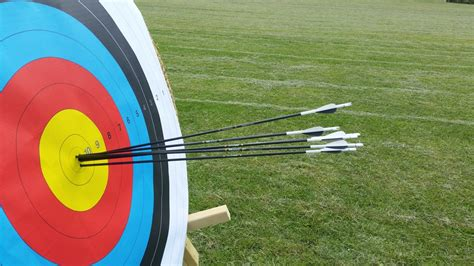 Individual Medals 1st-3rd per Division and ClassContact:  Laura Haines at laurahaines44@gmail.com for match bulletin and registration forms.